Відділ освіти Переяслав-Хмельницької міської радиЗОШ І-ІІІ ст. №5 Сценарій звітного концертуВчитель музичного мистецтваОврашко С.І.                                         м. Переяслав- Хмельницький2015 рік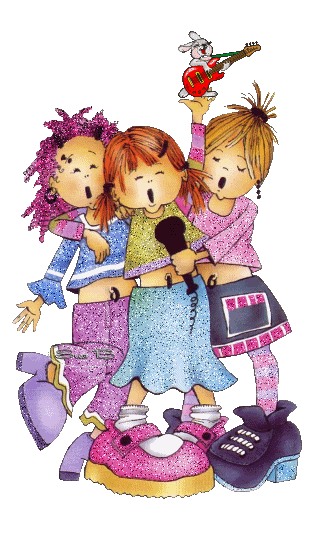                                                                                   ( слова за кулісами)Талант і творчість… неповторна сила,Що світ веде в прекрасну далину.О, Божий дар! Ім’я тобі - дитина!Тобі даруєм шану і хвалу!( На сцену виходить хор, мелодія змінюється, перед хором виходять ведучі) Дівчина: Доброго дня , дорогі друзі! Хлопець: Доброго дня! Яка чудова фраза,Вона нас зближує з вами відразу,Сьогодні, гадаєм, якраз буде вчасно,Щоб був у вас дійсно чудовий настрій!Дівчина: Залишивши справи, хіба нам не варто,Зустрітись з піснею, танцем і жартом.Ми світ вам відкриєм де володарі дітиТам кожен уміє щиро радітиУ ньому панує творчості свято,Де діти співають й танцюють завзятоХлопець: Наші таланти розпустять вітрила,В небо піднімуть нас радості крила.Вітер натхнення запалить серцяТворчість живе в шкільних стінах щодня!Дівчина: Цей світ наче казка, цей світ наче дивоЖиття там чудове, коли всі щасливі, Чарує, захоплює кличе у ввись.  Будь гостем у ньому, і нам посміхнись.Хлопець: Готові?Всі? Готові!Тож часу не гаймо,І творчості святоВсі разом: Розпочинаймо!( хор виконує пісню « Вчителям»)( До хору приєднується молодший ансамбль «ДоМіСольки»  , в цей час виходять ведучі)Хлопець:  Сьогоднішнє свято  сповнене  сонячного весняного  тепла, веселих посмішок друзів -  відкрив шкільний хор « Дивосвіт» з піснею «Вчителям»Дівчина: І це не дивно, адже не були б ми такими успішними і здібними без професійних, талановитих, наших чудових наставників.  Хлопець: Ми любимо наших вчителів, нашу  рідну 5-ту школу, друзів. Ми щасливі, що саме в цих стінах проходить наше дитинство і юність. Але для повного щастя…Дівчина:  Нам потрібне мирне небо, синє-синє, світле-світле,Миру нам сьогодні треба	(Пісня « Ми за мир»)( Хор виходить, залишається ансамбль «ДоМіСольки»)Хлопець: У добру годину, у світлу хвилину                  Хорошої пісні звучить передзвін.                  Всміхнулася хата запрошенням щирим,                  І сяє душа любов’ю і миром.Дівчина:   Ця  пісня привітна до вас доліта                 На щастя, на долю, на довгі літа.Хлопець: Зустрічайте  ансамбль «ДоМіСольки» із піснею « А ми дівчата з України». Дівчина :Творчість дитяча – сонцем горить,Творчість дитяча – зіркою сяє,Творчість дитяча –  хвилююча мить,Мов квітка чудова у травах палає.Хлопець :Творча дитина всміхнулась мені Ми із дитинства усі на землі,Не чарівник, а ми разом із вамиРобимо диво своїми руками! Дівчина: Вітаємо, танцювальна композиція                                                  « Дитинство»Дівчина: 	Як сонячні промінчики,		Бешкетні і веселі,		Непосидючі іграшки,		Стрибаючі до стелі.Тож голосніше плескайте 		В долоні мами й тати,-Танцюють ваші сонечка,Маленькі школенята.( « Веселий таночок»)Хлопець: Анжела, я думаю, що настав час розповісти всім про досягнення наших гуртківців за 2014-2015 навчальний рік.Дівчина: Так, цей навчальний рік став плідним на творчі здобутки та досягнення для вихованців гуртків та їх  педагогів. Хлопець: Ми прагнем досягти в життіПростого дива.Хай будуть терни на путі,Хай буде зливаНевдач, поразок і падінь…Але на щастя,Серед прийдешніх поколіньУ нашій властіПлекати віру і теплоІ вчить любити.Ми прагнем сіяти добро Й талант творити!Дівчина: Ми – зірочки, що сяємо талантом.Щоб нашу  рідну  школу прославляти,Щоб дарувати вам тепло і щастя,Щоб виростать на радість мамі й тату.Шкільне життя  звемо Країною,Де мешкають дитячі мрії й казка.Ми хочемо сказать «Спасибі!»Керівникам за розуміння й ласку.Хлопець: І дійсно у кожної дитини тут є свій товариш – його педагог, той хто допомагає мислити, вирішити, розкрити свій талант вчитися, готує до життя. Дівчина: Вчитель музичного мистецтва, керівник вокальної студії « Зорецвіт» -  Оврашко Світлана Іванівна  розуміє, що життя складається не з великих жертв і великого поклику, а з маленьких часточок – посмішок, добрих справ, щоденних обовязків,  які зберігають душевний спокій , надихають на творчість. Світлана Іванівна робить корисну справу – навчає дітей співати, любити музику, бачити прекрасне, і саме працюючи та споглядаючи результати своєї праці відчуває себе щасливою.Хлопець: А результати роботи вокальної студії «Зорецвіт» є такими:- Тріо « Шарм» вокальної студії « Зорецвіт» у складі Карабанова Євгенія, Мовчан Анжеліки, Лень Валерії зайняли І місце у жанрі «музичне мистецтво»  ХІІ міського конкурсу творчої спадщини Т.Г. Шевченка в рамках літературно-мистецького фестивалю – конкурсу «Переяславська осінь Кобзаря»Дівчина: - 25 грудня 2014 року Тріо « Шарм» вибороли 1 місце у Всеукраїнському заочному пісенному  конкурсі  « Струни Кобзаревого серця»Хлопець: - Ансамбль «ДоМіСольки» вокальної студії « Зорецвіт» вибороли ІІ місце на Міжнародному фестивалі аматорського мистецтва « ArtTalentFest-2014»Дівчина: - Ансамбль « Мрія» вокальної студії « Зорецвіт» - І місце на Міжнародному фестивалі аматорського мистецтва « ArtTalentFest-2014»Хлопець: - Тріо « Шарм» здобули ГРАН ПРІ на Міжнародному фестивалі   аматорського мистецтва « ArtTalentFest-2014»Дівчина: Але це тільки початок, попереду вихованців « Зорецвіту», чекає ще багато цікавих конкурсів та фестивалів.                                     ( Звучать позивні)Хлопець: Хтось з великих сказав: «Провінція – не місце життя, а стан душі. І в столицях живуть провенціали.» Цей вислів якомого   краще відображає прагнення Левченко Олени Іванівни –керівника хореографічної студії « Перлина» -  всією своєю діяльністю  довести, що й наші вихованці також спроможні досягти справжніх висот у своїй хореографічній  творчості. Дівчина: А зробити це можливо, лише при вдалому навчанні. Саме такий керівник, як Олена Іванівна , здатний спрямувати свій  екіпаж творчості до зірок.-Колектив « Едельвейс»-  посів І та ІІ  місце на Міжнародному фестивалі аматорського мистецтва « ArtTalentFest-2014» в номінації « сучасний танець». Виступи цього чудового колективу неодноразово прикрашають сцени нашого міста.Хлопець: Ніхто не знає, звідки зявляється в людини талант та обдарованість. Чому одному дано співати, іншому  - знати багато мов, а хтось створює полотна, що живуть у віках. У таких випадках в народі говорять: «Божа іскра» є у людині. Ось така божа іскра є керівника команди КВК « Бум» Ігнатенко Валентини Василівни і вона  впевнена, що така «іскра» є в кожній дитині, потрібно її просто запалити. Команада « Бум» в своїх конкурса завжди займала призові міста.Дівчина: Ось і в цьому 2014 навчальному році…Хлопець: Так, це справжні досягнення…Дівчина:  А мені хочеться співати від радості за наших вихованців та їх педагогів.Хлопець:  Так у чому річ? Співай разом з нами Нехай лунає пісня голосна,Летить в безкрайні обрії  просторів,Звеличує великії серця  - дітей, які горять добром, надією, любов»ю!Дівчина:  « Ангел», таку чудову назва має пісня, яку виконає для вас дівчинка, яка сама неначе той ангел - Томчук Надія.( Пісня « Ангел»)Дівчина:  Як веселка наш рушник 
Різнокольоровий, 
Все ми вишили на нім 
Луки і діброви, 
Річку, жито, синій льон, 
Татуся на полі, 
З білим бантиком дзвінок, 
Що у нашій школі.  Хлопець:   Зустрічайте, вокально-хореографічний номер « Рушничок» Хлопець: Звідки ти взялась, така чарівна,На якій зростала ти землі.Квітка сходу, сонячна царівно,У красі тобі немає рівних  До вашої уваги « Східний танець»Дівчина:  Майже протягом місяця лунає у  цьому залі весела музика, жарти і сміх . Так проходять репетиції команди КВК  « БУМ» нашої школи .        І сьогодні учасники команди  приготували привітання для наших гостей. Зустрічаймо їх оплесками.                                                                ( НОМЕР)-КВКДівчина: Нехай злітає пісня в небесах,Чарує нас своєю чистотою ,Хай посмішка лиш буде на вустах,Й мелодія іскриться добротою. Хлопець:    Нам сцені вокальний  ансамбль « Зоряна», з «Піснею весни» Хлопець:   Скільки в світі мелодій є різнихТа єдина, як спів солов’я, Та джерельна, що з серця ллєтьсяУкраїнська це пісня моя.                                       Пісня « Журавлик»Хлопець:    Сьогодні з нами нехай буде щирий сміх, бо кожна щирість ріднить людей. Коли говорять про нас, українців, то завжди підкреслюють, як одну з характерних наших рис почуття гумору. І справедливо. Зокрема наша команда КВК з гумором на всі сто!Тож стрічайте, команда  « Бум» зі своїми жартамиДівчина: Хай струни святково бринять знову й знову,І радість не гасне у юних серцях,Промінчиком сонце торкне веселковоА творчості нашій  не буде кінця.                                            « Вальс квітів»Дівчинка:  В цей весняний, незвичайний деньХочеться і танців і пісеньВсім своїм гостям ми без вагань, Щирих надсилаємо вітань.Хлопець: З пісенним дарунком зустрічайте вихованця вокальної студії  « Зорецвіт» Карабанова Євгенія. Пісня « Зеркало жизни»Хлопець: Не просто танцюєм, не просто співаєм,	      Про фах свій майбутній з дитинства вже дбаєм.                                        ( КВК)Дівчина: Скінчились уроки, дзвенять дитячі кроки                 У чудо-зал де твориться добро.                 Танцюють тут, співають, жартують, розважають                 І хочуть всі, щоб завжди так було!Хлопець: На сцені лауреати ІІ премії Міжнародного фестивалю аматорського мистецтва « ArtTalentFest-2014», ансамбль « Мрія», з піснею« Наша родина»Дівчина:  В твоє майбутнє вірю, Україно,                Бажаю, щоб щасливим був твій шлях.                Я як до матері до тебе лину,                У віршах славлю і в піснях!                                 (вокал.-хореограф. композ. «Україна мила»)Хлопець: Злинь же, музико, в небо сильніше, В добру пору лунай, в добрий час. Хай же ллються оплески гучніше! І всі артисти підійдуть до нас ( На сцену під музику виходять всі учасники концерту)1. Вітерець колише тихо-тихо віти, Чути сміх веселий дзвінко, аж сюди.2. І не просто ми дорослі й діти,Ми-хороші друзі назавжди!3.І коли поглянем кожному у вічі,Хай не буде смутку, горя і жалю.4.Ми б могли сказати серед дня і ночі,Я люблю цю землю, друзів цих люблю.5. Спів веселий, дружний,Радує всіх нас,В нас всі діти кльові,Старалися для вас.6. Програму ми складали,Довгі ночі й дні,І що із того вийшло,  Побачили  самі.7.Час і тільки час вирішує все,  Творити й зростати маєм перш за все,8. І надія в серці в кожного є в насСтати артистами, адже є шанс. 9. Хай 5-та школа процвітає, Багато світлих довгих літ! Нові висоти здобуває І йде з дітьми в чарівний світ! ( Звучить музика, виходить Тетяна Володимирівна)Тетяна  Володимирівна: Який сьогодні тут зібрався цвіт -Тут гордість школи, радість і натхнення.Наш «Едельвейс», «БУМ»,  наш «Зорецвіт»Бажаємо їм успіху й натхнення!